Study: Diversity Key To Keeping Black Audiences The number of Black households with a pay TV subscription has dropped from 88% in 2017 to just 61% in 2021, marking a dramatic decline in a demographic historically loyal to cable and satellite television, a Horowitz Research study indicates. There is still strong interest in live content among Black viewers, and culturally relevant local, national and international programming.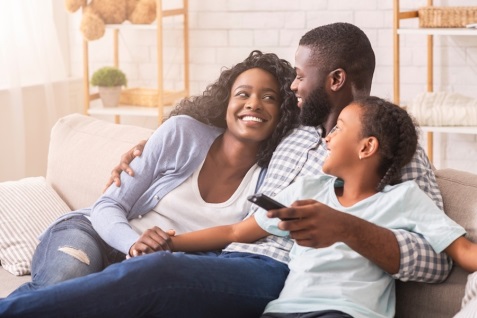 TV Tech 10.20.21http://r.smartbrief.com/resp/oueVDwljflcRlwnwazbVfgalmqfz?format=multipartImage credit:https://www.mediaplaynews.com/wp-content/uploads/2021/06/Streaming-C-3-21WEBcorrectsize.jpeg 